Chef Attended Specialty Stations:Carving Stations*Roasted New York Strip Slow roasted strip loin served with Au Jus.Roasted Pork Loin Oven roasted whole pork loin seasoned to perfection.Baked Ham Steamship ham glazed with brown sugar and pineapple.*Prime Rib Tender, juicy whole prime rib served with Au Jus and creamy horseradish.*Beef Tenderloin Slow roasted tenderloin served with a mushroom demi glace.*All beef cooked to medium/medium-well unless otherwise requestedAction StationsTaste of Roma Pasta BarMarinara sauce, Alfredo sauce, olive oil, garlic, sausage, chopped broccoli, parmesan cheese.Mac n’ Cheese Bar Fire roasted chicken, bacon bits, chopped broccoli and roasted red peppers.Mashed Potato Bar Cheddar cheese, bacon bits, chopped broccoli, sour cream and ranch dressing.Say “I DO” At The Roma Lodge!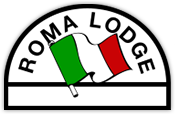 